
Junior Risk Officer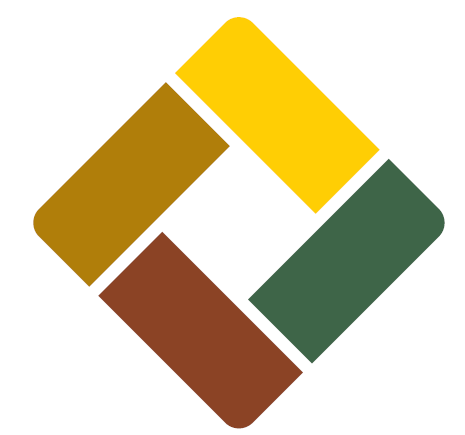 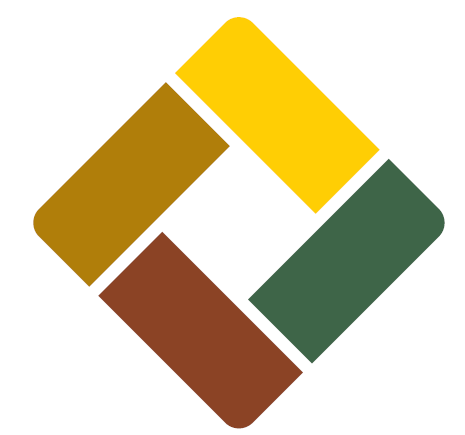 CDI temps pleinBACKBONE est une société spécialisée dans l’analyse et la sélection d’investissements sur le segment des Petites et Moyennes Entreprises (PME) en pays émergents, avec une optique de développement économique et social durable. La sélection tient compte des capacités des PME à protéger la dignité des personnes, qui est la base indispensable pour améliorer les conditions de vie de chacun.BACKBONE contribue par son action de financement à la fourniture de services essentiels aux populations locales, en soutenant les secteurs de l’agriculture durable, de l’éducation, de la santé et les initiatives favorisant l’inclusion urbaine et communautaire. Dans le cadre de la croissance de ses activités, BACKBONE souhaite renforcer ses capacités en Risk Management avec une ressource Junior.
DECRIPTION DE LA FONCTIONImplémentation, développement et maintenance des politiques et procédures Risk Management à travers et à l’aide du logiciel DOMOS, système informatique de gestion ;Assistance à la préparation des revues de crédits et la préparation des revues risque pays, risque partenaires locaux et risque crédits (PME) ;Assistance à la préparation et à l’organisation du « Risk Management Committee », incluant les risques associés aux prêts accordés, les risques marché/pays, les risques opérationnels, couverture de change etc… Fournir toute recommandation au Comité quant aux futures actions face à une augmentation des risques ;Suivi du portefeuille Crédits inclus la performance financière, les covenants financiers et extra-financiers, la diversification du portefeuille et la qualité de ce dernier ; en faire le reporting au comité ad-hoc ;FORMATION / PROFILMaster en économie ou en finance ;Aisance avec les matières légales, de compliance et administratives associées avec la fonction ;AUTRES COMPETENCESOrienté résultats :
- capable d’atteindre les objectifs, multi tâches et gestion des priorités
- capable de travailler en indépendance, tenir les délais et absorber des responsabilités supplémentaires ;Désirant apprendre et relever des challenges ;Ouvert au changement et à la nouveauté ;Esprit analytique ;Aisance à communiquer avec le management et les clients (à l’écrit comme à l’oral) ;Français, anglais. L’espagnol est un atoutCV et lettre de motivation à envoyer à contact@backbone.eu.com